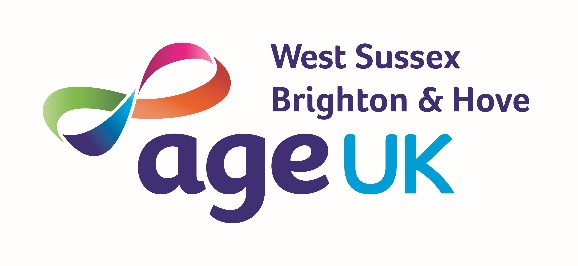 Job Description Dementia Services Support Worker  Responsible to:	Dementia Services Co-Ordinator / Dementia Services Manager Hours:	 Bank cover Location:	 Predominantly Arun, But possibility to cover other areas across West Sussex, Brighton & HoveMain purpose of job:	To support the Co-ordinator in leading sessions creating a safe and enjoyable space for our members / carers enabling those using our services to engage in meaningful activities and to support carers in their role providing signposting where needed. Main duties: 	To assist the Dementia Services Co-Ordinator to ensure the smooth operation of the service. To lead on overseeing members interaction and participation during the day providing assistance to members with movement around the centre, lunch where provided and activities. To assist the Dementia Services Co-ordinator to develop the activity programme within the service ensuring activities are appropriate, safe and stimulating and report member’s participation and carer’s feedback.To provide information and support to informal carers to promote their own wellbeing.To ensure all volunteers are welcomed into the service and supported as needed.To assist the Dementia Services Co-Ordinator to fundraise for the service.To assist the Dementia Services Co-ordinator / Manager to promote the service in an effective and creative way in the local communities.To act as a First Aider and Fire Marshall when required, and to be a key holder and on alarm call-out list when allocated by Co-ordinator. To assist the Dementia Services Co-Ordinator with the management of Health and Safety for the service.To comply with processes and policies of the service in line with Age UK West Sussex Brighton & Hove management systems.To attend training and meetings as arranged with the Dementia Services Manager and or Co-Ordinator. To work extra hours to cover for the Dementia Services and other team members during periods of absence.Undertake any other duties appropriate within the role as may be reasonably required by the Dementia Services Manager and or Co-Ordinator and Age UK West Sussex Brighton & Hove’s Head of Health. Key contacts and relationships AUKWSBH Information and Advice ServiceAll departments which fall under AUKWSBH Health Team Localities Development Managers Help at Home services Partners within the Carers Short breaks contractEqual opportunitiesAge UK West Sussex, Brighton and Hove is committed to anti-discriminatory policies and practices and it is essential that the post holder is willing to make a positive contribution to their promotion and implementation.Scope of job descriptionThis job description reflects the immediate requirements and responsibilities of the post. It is not an exhaustive list of the duties but gives a general indication of work undertaken which may vary in detail in the light of changing demands and priorities. Substantial changes will be carried out in consultation with the post holder.Person Specification – Dementia Services Support Worker  EssentialDesirableAn understanding of, and interest in older people, their situations and the opportunities they may want and/or needExcellent Communication skills Experience of working with people who have a diagnosis of DementiaExperience of Providing group based activities Understands the adult social care environment and how we can best add valueExperience of working in a Health / Care sector Good level of understanding around the Condition of Dementia and associated symptoms Ability to relate well to people from a wide range of backgroundsPartnership working with voluntary and charitable sector organisationsTo be able to display Empathy with older people and to have a Kind and caring disposition along with an upbeat and enthusiastic personality. Able to remain calm when faced with challenging situations.Ability to travel on occasion to different  locations including other AUKWSBHsitesUnderstanding of and adherence to organisational Code of Conduct, supporting positive change across the charityWilling to work flexibly to meet the needs of the service including working extra hours to cover the manager and team members during absence